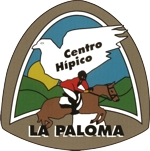 Novicios 40 km 10/05/14Novicios 60 km 10/05/14Novicios 60 km 10/05/14Novicios 60 km 10/05/14n°JineteCaballoHoraHorarioHorarioHorarion°nombreSalidaLlegadaSalidaLlegada310Ezequiel GomezRomana FG9.3011:31:0012:11:0014:10:00146Barbara  CastroGC Platon9.3011:31:0012:11:0014:10:00342Antonella GomezGC Mafioso9.3011:31:0012:11:0014:10:00334Camila EsterasEmbrujo AG9.4011:37:0012:17:0014:15:00164Lucila QuestuanteGitano AG9.4011:37:0012:17:0014:15:00141Alberto GomezGC Magnífico9.4011:37:0012:17:0014:15:00341Sofia DelgadoMO El Naranjero9.4011:37:0012:17:0014:11:00122Ricardo MolmentiRM Hualfin10.0011:55:0012:35:0014:53:00197Wanda RaineriHLT Aguita Clara10.1512:16:0012:56:0014:53:00333Felix GomezHLT Escondida10.1512:16:0012:56:0014:53:00127Juan DelgadoFG Carlin10.1512:16:0012:56:0014:53:0092Ariel CostaMO Hassana10.1512:10:0012:50:0014:42:00269Julieta LombardoRA Fair10.3012:22:0013:02:0014:54:00194Luis PasiniLa Rogelia10.3012:22:0013:02:0014:54:00339Alejandro AbelendaLP Suerte 10.3012:22:0013:02:0014:54:00340Jacqueline De FerrariLa Soledad10.3012:22:0013:02:00 14:54:00195Claudio LinaresJanaka10.3012:28:0013:08:0015:04:00200Carolina GreenwaltMarsellesa10.3012:27:0013:07:0015:03:00261Ivana ZwanckSonno10.3012:27:0013:07:0015:03:00JineteCaballoHoraHorarioHorarioHorarionombreSalidaLlegadaSalidaLlegada175Adrian VazquezLC Rialto10.0011:22:0012:02:0013:29:00